Lindisfarne BulletinThe Invercargill Parish of theMethodist Church of New Zealand.Te Hahi Weteriana o Aotearoa.Lindisfarne Methodist Church, Worship and Community CentrePhone    216-0281.e-mail: office@lindisfarne.org.nz.         Website:  www.lindisfarne.org.nz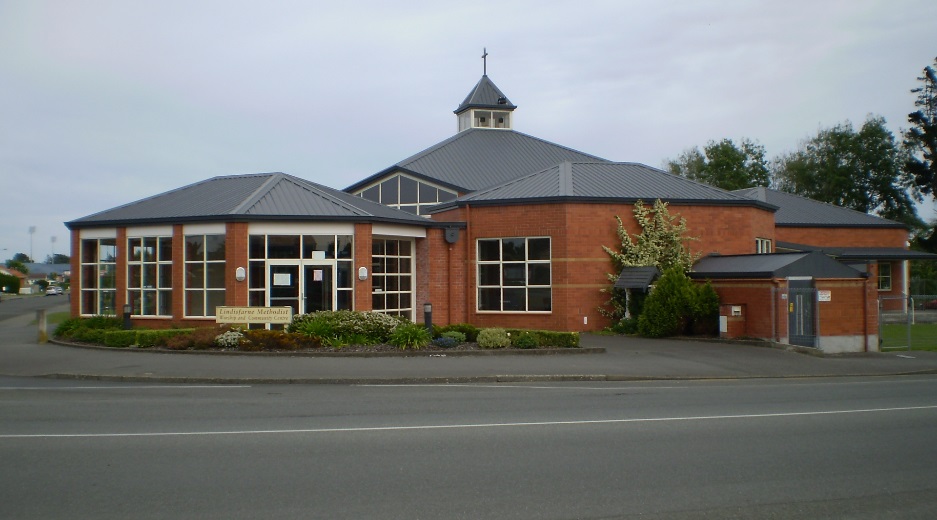 Sunday August 28th 201610.00am: Lindisfarne Service with Reverend Peter Taylor.1.00pm Fijian Service 1.00pm: Tongan Service.Prayer.  Transform us Lord, to be the people you need, in your beautiful but needy world. We who have so much to give to this needy world should not be selfish with the riches you have given us.In Jesus name we pray.Cheese RollsOnce again, thanks to everyone who helped with our major fundraising effort by ordering, selling, making or delivering over 7,500 cheese rolls.Our church funds have increased by $2521.96.Borrowing?On rare occasions church equipment needs to be used away from the building. Please arrange this through the office. We were pleased to welcome the vacuum cleaner back from its unannounced ten-day break. Unfortunately it did not bring back its friends, the missing roasting-dishes. ."Last Night of the Proms" -Saturday, October 29th at the Civic Theatre.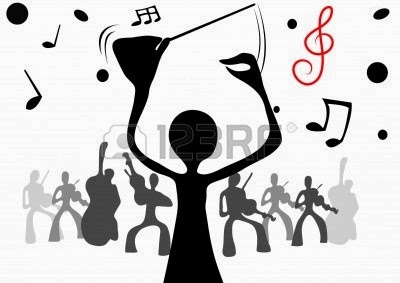 A notice about this show is on the bulletin board in the foyer.Adults   $32.50     Senior Citizens/Students/Children    $27.50These prices include the booking fee of $2.50 per ticket.Raewyn Birss will be taking names and money until September 3rdand making a group booking on Monday, September 4th.Tickets are selling fast and we want to be sure that we can get our group seated together.  If you would like to be part of this group please fill in your name on the form in the foyer.Bring your money (cash please, no cheques) in a named envelope to Raewynby September 3rd ~~~~~~~~~~~~~~~~~~~~~~~~~~~~~~~~~~~~~~~Up-Cycle Awards Show – Saturday 10 September at 7.00 pmOur Affordables shop will be part of this event, featuring our very own Lindisfarne supermodels Carla, Annette and Peter T.Tickets ($20) are available from Orphans Aid. See the poster on the foyer notice-board for more informationMethodist Women’s FellowshipAll ladies are welcome to attend the Fellowship Meetings, the next being on Thursday 1st September at 2pm in the Lounge.The Speaker will be the Rev. Peter Taylor. 	Devotions will be led by Judith and the Hostess will be Mags.Help NeededOne of our new congregation members, Jay from Sri Lanka, is eager to find work to help fund his studies at SIT. Part-time or just one-off jobs. See Annette, who can vouch for his standard of work, or talk with Jay himself.ROSTER FOR SUNDAY DUTIESDUTIES NEXT SUNDAYCommunion: Beth Gibbs, Verna Eason.Lunch Duties: Carol and Keith McKenzie.CENTRE DUTIESSOME INVERCARGILL PARISH KEY PERSONNEL Lindisfarne Calendar Lindisfarne Calendar Lindisfarne CalendarSunday 28th August10.00am1.00pm1.00pmLindisfarne Service with Reverend Peter Taylor.Tongan ServiceFijian Service.Monday 29th3.30pm5.30pm7.00pm7.30pmStory Room.Girl Guides.Wild Things.Study Group at Kings', 44 George Street.Tuesday 30th2.00pm3.30pmStudy Group.Story Room.Wednesday 31stAugust7.00pm7.30pmNorth Bowls.Choir Practice.Thursday 1st September1.30pm2.00pm7.00pm7.00pmSit and Be Fit.Methodist Women’s Fellowship (Notice below).Blues Bowls.South City Choir Practice.Sunday 4th September10.00am1.00pmLindisfarne Communion Service with Reverend Peter Taylor. Parish Lunch to follow.Tongan Service.Sunday28th August4th September11th September18th SeptemberDOOR ANDWELCOMEBetty SnellDaphne SalterKeith and Carol McKenzieEvelyn and Neil CruikshankNoeline and Findlay CollieVAN DRIVERSharon TaylorFindlay CollieIan FindlayBryon KingFLOWERS Beatrice CroftBetty SnellDorothy KingRaewyn BirssMORNING TEAHilda FifeC.ClearwaterNoeline and Findlay CollieBryon and Dorothy KingNeil and Daphne SalterNOTICESBetty SnellMuriel McCullochBetty SnellMuriel McCullochCRECHE                                  Susanne StaplesCarol McKenzieBeth GibbsSusanne StaplesKIDS KLUBNeil SalterCarol McKenzieCarol McKenzieSchool HolidaysWEEK OFLAWNSSECURITY29th August - 4th SeptemberFindlay CollieMargaret Brass5th September-11th SeptemberChris McDonald.Ron Taylor12th September - 18th SeptemberBryon KingBryon King19th September - 26th SeptemberMurray GibbsMurray GibbsMinister               Reverend Peter Taylor     216-0281  Minister               Reverend Peter Taylor     216-0281  Minister               Reverend Peter Taylor     216-0281  Minister               Reverend Peter Taylor     216-0281  Minister               Reverend Peter Taylor     216-0281  Minister               Reverend Peter Taylor     216-0281                                              Parish Council Secretary       Carolyn Weston                                             Parish Council Secretary       Carolyn Weston                                             Parish Council Secretary       Carolyn Weston                                             Parish Council Secretary       Carolyn Weston                                             Parish Council Secretary       Carolyn Weston                                             Parish Council Secretary       Carolyn Weston Parish Stewards  Betty Snell   Eddie Bremer   Muriel McCulloch    Betty Snell   Eddie Bremer   Muriel McCulloch    Betty Snell   Eddie Bremer   Muriel McCulloch    Betty Snell   Eddie Bremer   Muriel McCulloch    Betty Snell   Eddie Bremer   Muriel McCulloch  Parish Council Chairman    Reverend Peter TaylorParish Council Chairman    Reverend Peter TaylorParish Council Chairman    Reverend Peter TaylorParish Council Chairman    Reverend Peter TaylorParish Council Chairman    Reverend Peter TaylorTreasurer  David Little   Parish Council-Congregational RepresentativesBookings                        Phone Office 216-0281Parish Council-Congregational RepresentativesBookings                        Phone Office 216-0281Parish Council-Congregational RepresentativesBookings                        Phone Office 216-0281Parish Council-Congregational RepresentativesBookings                        Phone Office 216-0281Margaret Brass    Mags Kelly           Margaret Brass    Mags Kelly           Prayer Chain Co-ordinatorsPrayer Chain Co-ordinatorsPrayer Chain Co-ordinatorsJoan and Murray Farley.  Joan and Murray Farley.  Joan and Murray Farley.  Bulletin EditorsBulletin Editors Peter Lankshear       Margaret Brass         Peter Lankshear       Margaret Brass         Peter Lankshear       Margaret Brass         Peter Lankshear       Margaret Brass                                                Affordables Shop Manager     Carolyn   216-9676                                        Affordables Shop Manager     Carolyn   216-9676                                        Affordables Shop Manager     Carolyn   216-9676                                        Affordables Shop Manager     Carolyn   216-9676                                        Affordables Shop Manager     Carolyn   216-9676                                        Affordables Shop Manager     Carolyn   216-9676